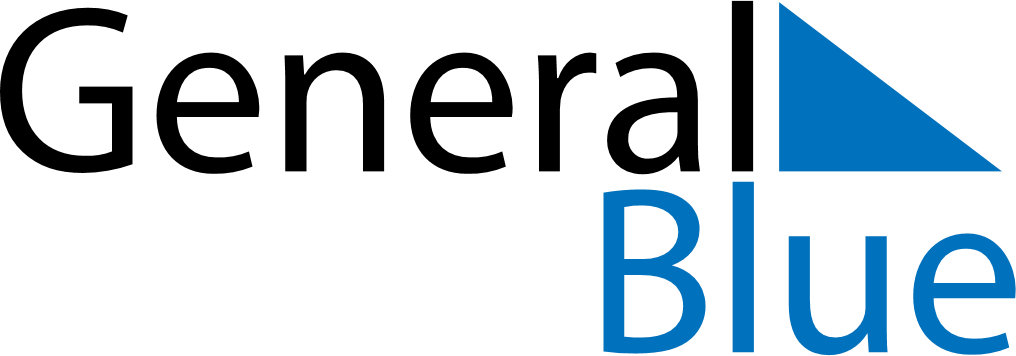 August 2024August 2024August 2024August 2024August 2024August 2024Waterford, Munster, IrelandWaterford, Munster, IrelandWaterford, Munster, IrelandWaterford, Munster, IrelandWaterford, Munster, IrelandWaterford, Munster, IrelandSunday Monday Tuesday Wednesday Thursday Friday Saturday 1 2 3 Sunrise: 5:49 AM Sunset: 9:20 PM Daylight: 15 hours and 30 minutes. Sunrise: 5:51 AM Sunset: 9:18 PM Daylight: 15 hours and 27 minutes. Sunrise: 5:52 AM Sunset: 9:16 PM Daylight: 15 hours and 23 minutes. 4 5 6 7 8 9 10 Sunrise: 5:54 AM Sunset: 9:14 PM Daylight: 15 hours and 20 minutes. Sunrise: 5:55 AM Sunset: 9:13 PM Daylight: 15 hours and 17 minutes. Sunrise: 5:57 AM Sunset: 9:11 PM Daylight: 15 hours and 13 minutes. Sunrise: 5:59 AM Sunset: 9:09 PM Daylight: 15 hours and 10 minutes. Sunrise: 6:00 AM Sunset: 9:07 PM Daylight: 15 hours and 6 minutes. Sunrise: 6:02 AM Sunset: 9:05 PM Daylight: 15 hours and 3 minutes. Sunrise: 6:03 AM Sunset: 9:03 PM Daylight: 14 hours and 59 minutes. 11 12 13 14 15 16 17 Sunrise: 6:05 AM Sunset: 9:01 PM Daylight: 14 hours and 56 minutes. Sunrise: 6:07 AM Sunset: 8:59 PM Daylight: 14 hours and 52 minutes. Sunrise: 6:08 AM Sunset: 8:57 PM Daylight: 14 hours and 49 minutes. Sunrise: 6:10 AM Sunset: 8:55 PM Daylight: 14 hours and 45 minutes. Sunrise: 6:12 AM Sunset: 8:53 PM Daylight: 14 hours and 41 minutes. Sunrise: 6:13 AM Sunset: 8:51 PM Daylight: 14 hours and 38 minutes. Sunrise: 6:15 AM Sunset: 8:49 PM Daylight: 14 hours and 34 minutes. 18 19 20 21 22 23 24 Sunrise: 6:17 AM Sunset: 8:47 PM Daylight: 14 hours and 30 minutes. Sunrise: 6:18 AM Sunset: 8:45 PM Daylight: 14 hours and 26 minutes. Sunrise: 6:20 AM Sunset: 8:43 PM Daylight: 14 hours and 23 minutes. Sunrise: 6:21 AM Sunset: 8:41 PM Daylight: 14 hours and 19 minutes. Sunrise: 6:23 AM Sunset: 8:39 PM Daylight: 14 hours and 15 minutes. Sunrise: 6:25 AM Sunset: 8:36 PM Daylight: 14 hours and 11 minutes. Sunrise: 6:26 AM Sunset: 8:34 PM Daylight: 14 hours and 7 minutes. 25 26 27 28 29 30 31 Sunrise: 6:28 AM Sunset: 8:32 PM Daylight: 14 hours and 4 minutes. Sunrise: 6:30 AM Sunset: 8:30 PM Daylight: 14 hours and 0 minutes. Sunrise: 6:31 AM Sunset: 8:28 PM Daylight: 13 hours and 56 minutes. Sunrise: 6:33 AM Sunset: 8:25 PM Daylight: 13 hours and 52 minutes. Sunrise: 6:35 AM Sunset: 8:23 PM Daylight: 13 hours and 48 minutes. Sunrise: 6:36 AM Sunset: 8:21 PM Daylight: 13 hours and 44 minutes. Sunrise: 6:38 AM Sunset: 8:19 PM Daylight: 13 hours and 40 minutes. 